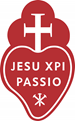 Minutes for February 10, 2020 Board MeetingAttending:Sandra ArnouldJohn BodaryPat BrennanFr. Pat BrennanRoger FrankKari KlinskiCindy LafondSue MacdonaldJim McKelveyFaith OffmanFr. Alex SteinmillerBob SalterNeil SobeckGreg SouleToby TabaczynskiRegrets: Dennis Wagener1. Call to Order/Welcome - Toby Tabaczynski called the meeting to order at 6:36 p.m. Toby Tabaczynski thanked Cindy Lafond for chairing the meeting in December. 2. Consent Agenda – Toby Tabaczynski reviewed the consent agenda; MOTION – approval of December minutesPat Brennan moved to approve the December 9, 2019 minutes.Jim McKelvey seconded the motion.The motion passed unanimously.3. Charism Sharing – The Charism committee led the group with a video that Faith Offman shared. She noted that Dennis Wagener is out ill this evening. 4. Passionist Visioning Committee Teams- Update and discussion – Father Alex discussed the updates, he provided handouts and a review of the vision perspective statements (ministry, leadership, Charism formation, communications, community in transition & integration, new partnerships, Laudato Si / JPIC). Committees are closed; each of these committees has a leader and four additional members. The concern was that the committees would be too large and not able to focus. May establish ad hoc committees to explore other venues – will be inviting others to join the committees for short term work. Reviewed the committees and members. Detroit is very well represented. The ‘charge’ of these committees is to create mandates (see grid) the left column; {vision perspectives} the last (right) column accountability.  The middle column, Tools, Resources and Opportunities. This is the manpower; all of us have a position here. All of us have a responsibility to make these things happen. Hoping to have reporting for the assembly here in Detroit.  Father Pat noted that Detroit and Mater Dolorosa seem to be the strongest in Charism formation.  Toby Tabaczynski noted the structure of the committees, are providing a template, what does that mean for us? If there is a committee that you are passionate about, call that committee chair, let Faith and Father Alex know. It was noted that we can discuss these items at a board meeting and then this can be communicated to the committee chairs. Toby Tabaczynski noted – if something sparks your interest, share this with the group via email, send it along to Faith and Father Alex. Looking to respond to the needs of the community.  Father Pat noted that the board members here have great knowledge about this local community and that will be helpful.Father Alex; intentional meditation and sharing will benefit us – perhaps set a time beyond the time we spend at a board meeting for this type of reflection. Board members discussed the June 15-18, 2020 Assembly and noted that boards which are engaged are helpful. Our board talked about not having a ‘summer retreat’ and instead participating in this venue. Bob Salter asked what is the Passionist vision sense to the greater church; to what degree is one becoming committed to the Passionist beyond being a board member. How invested you are as a Passionist is your own discernment. Understanding Charism is important and realizing how that impacts you. Father Pat noted that the best thing the board members can do is to be the best members of the board that they can be. 5. Monitoring Report Review: EL’s 7, 8, 10, 11, 12 and Ends #4 review – Neil Sobeck noted that the Ends Policy Committee held off meeting until after the board meeting – wanting to see what is coming out of this – don’t have to change any of the existing policies at this time. Father Pat reviewed the monitoring report; he noted his compliments to Sandra for the preparation of the documents and data.  Jim McKelvey asked about EL 7, rent to the community. Sandra responded from January –June there is an additional $2,000 per month; she noted when the lease started 5 years ago, we were only making minimal payments. We have been able to increase our rent (aiming for 3% of gross revenue). Sandra stated that we currently are in negotiation with regard to a 10 or 15 year lease. Discussion among board members regarding restricted donations. Ends Policy 4 – Pat Brennan spoke about evaluating surveys from retreats; he noted an overall trend in 1st time retreat participants. Discussion on data collection with regard to indicators of performance – some individuals pay for others to attend, some pay higher than the retreat cost. Survey respondents – we do evaluations so that retreat participants share what the retreat meant to them. Toby Tabaczynski noted EL12 – Emergency CEO Succession; he thanked Father Pat and Sandra for the work on this. Discussion on when someone is out for 6 months or so, referenced in the handbook, once it hits the 180 day mark, the next phase becomes ‘operating procedure’. Discussion regarding Faith being able to handle retreats, Sandra handle day to day business operations, etc. If this absence went on for a longer period of time, the board would begin to conduct a search for a replacement. Sandra noted that recently we had heat loss in the chapel; the ‘fix’ is somewhere between a fan and re cabling ($5000 – $17-23,000); we are securing bids from various vendors. She noted that if the anticipated bill is greater than $10,000, the policy states to reach out to the Board Treasurer (which has happened.) We will continue to follow the bylaws as this moves forward. Father Pat complimented Faith and Father Enno on all of their efforts to get St. Gemma’s hall ready as a chapel.7. Round Table/Special Announcements: Toby Tabaczynski asked each committee chair to please go to the portal, download the committee charters and update them. The last update was June 2019. If we could have updates by the beginning of April 2020.Father Pat noted that we are celebrating 60 years in this building; 90 years as Passionist in the Detroit area. Legacy documents and forms and info to be put on the portal – what needs to be added?February 21, 2020 mass, lunch moving into Lent, please feel free to join us; videos will also be available through Lent season. Faith Offman noted that a trip to the Holy Land is planned for August, informational meeting held here at St. Paul of the Cross February 24, 2020. Relic and Icon are coming to Detroit on June 9.  Opportunities to celebrate with us for the 300th Anniversary of our congregation.  June 12 – evening prayer service, June 13 Mass June 17 the Jubilarian celebration with 6 men celebrating 50 years and Fr. Phil 25 years of ordination.  The board is invited to this special evening.April 20, 2020 next board meeting8. Closing Prayer: Father Pat led the group in a closing prayer.9. Adjournment: The board meeting was adjourned 8:38 p.m.Do not payPay under the costPay the costPay more than the cost4%18.6%25%52.4%